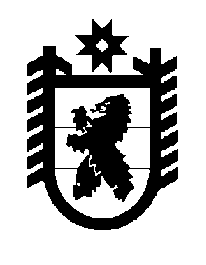 Российская Федерация Республика Карелия    ПРАВИТЕЛЬСТВО РЕСПУБЛИКИ КАРЕЛИЯПОСТАНОВЛЕНИЕ                                         от  9 июня 2016 года № 207-Пг. Петрозаводск О внесении изменений в постановление Правительства 
Республики Карелия от 21 мая 2015 года № 159-ППравительство Республики Карелия п о с т а н о в л я е т:Внести в постановление Правительства Республики Карелия 
от 21 мая 2015 года № 159-П «Об утверждении Порядка проведения оценки регулирующего воздействия проектов законов Республики Карелия, затрагивающих вопросы осуществления предпринимательской и инвестиционной деятельности, внесенных в Законодательное Собрание Республики Карелия в порядке законодательной инициативы депутатами Законодательного Собрания Республики Карелия, представительными органами и главами муниципальных образований, прокурором Республики Карелия, региональными (республиканскими) общественными организациями и региональными отделениями (организациями, комитетами) общероссийских общественных организаций в лице их высших руководящих органов» (Собрание законодательства Республики Карелия, 2015, № 5, 
ст. 933) следующие изменения:1) в наименовании слова «законов Республики Карелия, затрагивающих» заменить словами «законов Республики Карелия, устанавливающих новые или изменяющих ранее предусмотренные законодательством Республики Карелия обязанности для субъектов предпринимательской и инвестиционной деятельности, а также устанавливающих, изменяющих или отменяющих ранее установленную ответственность за нарушение законодательства Республики Карелия, затрагивающего»;2) в пункте 1 слова «законов Республики Карелия, затрагивающих» заменить словами «законов Республики Карелия, устанавливающих новые или изменяющих ранее предусмотренные законодательством Республики Карелия обязанности для субъектов предпринимательской и инвестиционной деятельности, а также устанавливающих, изменяющих или отменяющих ранее установленную ответственность за нарушение законодательства Республики Карелия, затрагивающего»;3) пункт 2 изложить в следующей редакции:«2. Определить Министерство экономического развития и промышленности Республики Карелия уполномоченным органом исполнительной власти Республики Карелия, в адрес которого направляются внесенные в Законодательное Собрание Республики Карелия  в порядке законодательной инициативы депутатами Законодательного Собрания Республики Карелия, представительными органами и главами муниципальных образований, прокурором Республики Карелия, региональными (республиканскими) общественными организациями и региональными отделениями (организациями, комитетами) общероссийских общественных организаций в лице их высших руководящих органов проекты законов Республики Карелия, устанавливающие новые или изменяющие ранее предусмотренные законодательством Республики Карелия обязанности для субъектов предпринимательской и инвестиционной деятельности, а также устанавливающие, изменяющие или отменяющие ранее установленную ответственность за нарушение законодательства  Республики Карелия, затрагивающего вопросы осуществления предпринимательской и инвестиционной деятельности,  за исключением проектов законов Республики Карелия, устанавливающих, изменяющих, приостанавливающих, отменяющих региональные налоги, а также налоговые ставки по федеральным налогам, и проектов законов Республики Карелия, регулирующих бюджетные правоотношения, для проведения в отношении указанных проектов законов Республики Карелия оценки регулирующего воздействия в соответствии с Порядком.»;4) внести в Порядок проведения оценки регулирующего воздействия проектов законов Республики Карелия, затрагивающих вопросы осуществления предпринимательской и инвестиционной деятельности, внесенных в Законодательное Собрание Республики Карелия в порядке законодательной инициативы депутатами Законодательного Собрания Республики Карелия, представительными органами и главами муниципальных образований, прокурором Республики Карелия, региональными (республиканскими) общественными организациями и региональными отделениями (организациями, комитетами) общероссийских общественных организаций в лице их высших руководящих органов, утвержденный указанным постановлением, следующие изменения:в наименовании слова «законов Республики Карелия, затрагивающих» заменить словами «законов Республики Карелия, устанавливающих новые или изменяющих ранее предусмотренные законодательством Республики Карелия обязанности для субъектов предпринимательской и инвестиционной деятельности, а также устанавливающих, изменяющих или отменяющих ранее установленную ответственность за нарушение законодательства Республики Карелия, затрагивающего»;пункт 1 изложить в следующей редакции:«1. Настоящий Порядок (далее – Порядок) определяет правила проведения оценки регулирующего воздействия (далее – ОРВ) проектов законов Республики Карелия, устанавливающих новые или изменяющих ранее предусмотренные законодательством Республики Карелия обязанности для субъектов предпринимательской и инвестиционной деятельности, а также устанавливающих, изменяющих или отменяющих ранее установленную ответственность за нарушение законодательства Республики Карелия, затрагивающего вопросы осуществления предпринимательской и инвестиционной деятельности, за исключением проектов законов, устанавливающих, изменяющих, приостанавливающих, отменяющих региональные налоги, а также налоговые ставки по федеральным налогам и проектов законов, регулирующих бюджетные правоотношения, внесенных в Законодательное Собрание Республики Карелия в порядке законодательной инициативы депутатами Законодательного Собрания Республики Карелия, представительными органами и главами муниципальных образований, прокурором Республики Карелия, региональными (республиканскими) общественными организациями и региональными отделениями (организациями, комитетами) общероссийских общественных организаций в лице их высших руководящих органов (далее – проекты законов).».            Глава Республики  Карелия                       			      	        А.П. Худилайнен